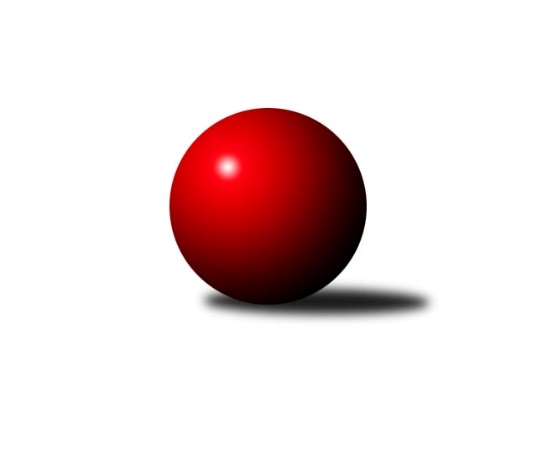 Č.3Ročník 2018/2019	20.5.2024 Zlínský krajský přebor 2018/2019Statistika 3. kolaTabulka družstev:		družstvo	záp	výh	rem	proh	skore	sety	průměr	body	plné	dorážka	chyby	1.	KK Camo Slavičín A	3	3	0	0	18.0 : 6.0 	(25.0 : 11.0)	2480	6	1734	746	42.7	2.	TJ Bojkovice Krons	2	2	0	0	14.0 : 2.0 	(15.5 : 8.5)	2646	4	1765	882	36.5	3.	TJ Kelč	2	2	0	0	13.0 : 3.0 	(18.0 : 6.0)	2559	4	1748	812	34	4.	TJ Gumárny Zubří	2	2	0	0	12.0 : 4.0 	(15.5 : 8.5)	2566	4	1765	801	37.5	5.	SC Bylnice	2	2	0	0	12.0 : 4.0 	(14.0 : 10.0)	2563	4	1795	769	30.5	6.	KC Zlín C	3	2	0	1	14.0 : 10.0 	(22.5 : 13.5)	2520	4	1768	752	46.3	7.	KK Camo Slavičín B	3	2	0	1	12.0 : 12.0 	(16.0 : 20.0)	2468	4	1747	721	55.3	8.	TJ Valašské Meziříčí B	3	1	0	2	12.0 : 12.0 	(15.0 : 21.0)	2470	2	1724	746	40.7	9.	TJ Valašské Meziříčí C	3	1	0	2	11.0 : 13.0 	(18.5 : 17.5)	2472	2	1754	719	61.7	10.	VKK Vsetín C	2	0	0	2	4.0 : 12.0 	(9.5 : 14.5)	2463	0	1731	733	50	11.	VKK Vsetín B	3	0	0	3	6.0 : 18.0 	(11.5 : 24.5)	2429	0	1711	719	49	12.	TJ Sokol Machová B	3	0	0	3	4.0 : 20.0 	(12.0 : 24.0)	2441	0	1730	712	61.3	13.	KK Kroměříž	3	0	0	3	4.0 : 20.0 	(11.0 : 25.0)	2455	0	1718	737	55Tabulka doma:		družstvo	záp	výh	rem	proh	skore	sety	průměr	body	maximum	minimum	1.	KK Camo Slavičín A	2	2	0	0	11.0 : 5.0 	(15.0 : 9.0)	2513	4	2516	2509	2.	TJ Gumárny Zubří	1	1	0	0	7.0 : 1.0 	(11.0 : 1.0)	2521	2	2521	2521	3.	TJ Bojkovice Krons	1	1	0	0	7.0 : 1.0 	(7.0 : 5.0)	2722	2	2722	2722	4.	TJ Kelč	1	1	0	0	6.0 : 2.0 	(9.0 : 3.0)	2581	2	2581	2581	5.	SC Bylnice	1	1	0	0	6.0 : 2.0 	(8.0 : 4.0)	2530	2	2530	2530	6.	KK Camo Slavičín B	1	1	0	0	5.0 : 3.0 	(7.5 : 4.5)	2474	2	2474	2474	7.	TJ Valašské Meziříčí B	2	1	0	1	11.0 : 5.0 	(14.0 : 10.0)	2630	2	2673	2586	8.	KC Zlín C	1	0	0	1	3.0 : 5.0 	(7.5 : 4.5)	2381	0	2381	2381	9.	TJ Sokol Machová B	1	0	0	1	2.0 : 6.0 	(6.0 : 6.0)	2516	0	2516	2516	10.	VKK Vsetín C	1	0	0	1	1.0 : 7.0 	(3.5 : 8.5)	2478	0	2478	2478	11.	KK Kroměříž	1	0	0	1	1.0 : 7.0 	(2.0 : 10.0)	2362	0	2362	2362	12.	TJ Valašské Meziříčí C	2	0	0	2	6.0 : 10.0 	(14.0 : 10.0)	2536	0	2599	2472	13.	VKK Vsetín B	2	0	0	2	3.0 : 13.0 	(7.0 : 17.0)	2431	0	2466	2396Tabulka venku:		družstvo	záp	výh	rem	proh	skore	sety	průměr	body	maximum	minimum	1.	KC Zlín C	2	2	0	0	11.0 : 5.0 	(15.0 : 9.0)	2590	4	2639	2540	2.	KK Camo Slavičín A	1	1	0	0	7.0 : 1.0 	(10.0 : 2.0)	2447	2	2447	2447	3.	TJ Kelč	1	1	0	0	7.0 : 1.0 	(9.0 : 3.0)	2537	2	2537	2537	4.	TJ Bojkovice Krons	1	1	0	0	7.0 : 1.0 	(8.5 : 3.5)	2570	2	2570	2570	5.	SC Bylnice	1	1	0	0	6.0 : 2.0 	(6.0 : 6.0)	2596	2	2596	2596	6.	TJ Gumárny Zubří	1	1	0	0	5.0 : 3.0 	(4.5 : 7.5)	2611	2	2611	2611	7.	TJ Valašské Meziříčí C	1	1	0	0	5.0 : 3.0 	(4.5 : 7.5)	2409	2	2409	2409	8.	KK Camo Slavičín B	2	1	0	1	7.0 : 9.0 	(8.5 : 15.5)	2465	2	2527	2403	9.	VKK Vsetín C	1	0	0	1	3.0 : 5.0 	(6.0 : 6.0)	2448	0	2448	2448	10.	VKK Vsetín B	1	0	0	1	3.0 : 5.0 	(4.5 : 7.5)	2427	0	2427	2427	11.	TJ Valašské Meziříčí B	1	0	0	1	1.0 : 7.0 	(1.0 : 11.0)	2310	0	2310	2310	12.	KK Kroměříž	2	0	0	2	3.0 : 13.0 	(9.0 : 15.0)	2502	0	2564	2439	13.	TJ Sokol Machová B	2	0	0	2	2.0 : 14.0 	(6.0 : 18.0)	2404	0	2439	2369Tabulka podzimní části:		družstvo	záp	výh	rem	proh	skore	sety	průměr	body	doma	venku	1.	KK Camo Slavičín A	3	3	0	0	18.0 : 6.0 	(25.0 : 11.0)	2480	6 	2 	0 	0 	1 	0 	0	2.	TJ Bojkovice Krons	2	2	0	0	14.0 : 2.0 	(15.5 : 8.5)	2646	4 	1 	0 	0 	1 	0 	0	3.	TJ Kelč	2	2	0	0	13.0 : 3.0 	(18.0 : 6.0)	2559	4 	1 	0 	0 	1 	0 	0	4.	TJ Gumárny Zubří	2	2	0	0	12.0 : 4.0 	(15.5 : 8.5)	2566	4 	1 	0 	0 	1 	0 	0	5.	SC Bylnice	2	2	0	0	12.0 : 4.0 	(14.0 : 10.0)	2563	4 	1 	0 	0 	1 	0 	0	6.	KC Zlín C	3	2	0	1	14.0 : 10.0 	(22.5 : 13.5)	2520	4 	0 	0 	1 	2 	0 	0	7.	KK Camo Slavičín B	3	2	0	1	12.0 : 12.0 	(16.0 : 20.0)	2468	4 	1 	0 	0 	1 	0 	1	8.	TJ Valašské Meziříčí B	3	1	0	2	12.0 : 12.0 	(15.0 : 21.0)	2470	2 	1 	0 	1 	0 	0 	1	9.	TJ Valašské Meziříčí C	3	1	0	2	11.0 : 13.0 	(18.5 : 17.5)	2472	2 	0 	0 	2 	1 	0 	0	10.	VKK Vsetín C	2	0	0	2	4.0 : 12.0 	(9.5 : 14.5)	2463	0 	0 	0 	1 	0 	0 	1	11.	VKK Vsetín B	3	0	0	3	6.0 : 18.0 	(11.5 : 24.5)	2429	0 	0 	0 	2 	0 	0 	1	12.	TJ Sokol Machová B	3	0	0	3	4.0 : 20.0 	(12.0 : 24.0)	2441	0 	0 	0 	1 	0 	0 	2	13.	KK Kroměříž	3	0	0	3	4.0 : 20.0 	(11.0 : 25.0)	2455	0 	0 	0 	1 	0 	0 	2Tabulka jarní části:		družstvo	záp	výh	rem	proh	skore	sety	průměr	body	doma	venku	1.	KK Camo Slavičín B	0	0	0	0	0.0 : 0.0 	(0.0 : 0.0)	0	0 	0 	0 	0 	0 	0 	0 	2.	KC Zlín C	0	0	0	0	0.0 : 0.0 	(0.0 : 0.0)	0	0 	0 	0 	0 	0 	0 	0 	3.	KK Camo Slavičín A	0	0	0	0	0.0 : 0.0 	(0.0 : 0.0)	0	0 	0 	0 	0 	0 	0 	0 	4.	KK Kroměříž	0	0	0	0	0.0 : 0.0 	(0.0 : 0.0)	0	0 	0 	0 	0 	0 	0 	0 	5.	SC Bylnice	0	0	0	0	0.0 : 0.0 	(0.0 : 0.0)	0	0 	0 	0 	0 	0 	0 	0 	6.	TJ Kelč	0	0	0	0	0.0 : 0.0 	(0.0 : 0.0)	0	0 	0 	0 	0 	0 	0 	0 	7.	TJ Sokol Machová B	0	0	0	0	0.0 : 0.0 	(0.0 : 0.0)	0	0 	0 	0 	0 	0 	0 	0 	8.	TJ Gumárny Zubří	0	0	0	0	0.0 : 0.0 	(0.0 : 0.0)	0	0 	0 	0 	0 	0 	0 	0 	9.	TJ Bojkovice Krons	0	0	0	0	0.0 : 0.0 	(0.0 : 0.0)	0	0 	0 	0 	0 	0 	0 	0 	10.	TJ Valašské Meziříčí C	0	0	0	0	0.0 : 0.0 	(0.0 : 0.0)	0	0 	0 	0 	0 	0 	0 	0 	11.	VKK Vsetín C	0	0	0	0	0.0 : 0.0 	(0.0 : 0.0)	0	0 	0 	0 	0 	0 	0 	0 	12.	VKK Vsetín B	0	0	0	0	0.0 : 0.0 	(0.0 : 0.0)	0	0 	0 	0 	0 	0 	0 	0 	13.	TJ Valašské Meziříčí B	0	0	0	0	0.0 : 0.0 	(0.0 : 0.0)	0	0 	0 	0 	0 	0 	0 	0 Zisk bodů pro družstvo:		jméno hráče	družstvo	body	zápasy	v %	dílčí body	sety	v %	1.	Libor Pekárek 	KK Camo Slavičín A 	3	/	3	(100%)	6	/	6	(100%)	2.	Karel Kabela 	KK Camo Slavičín A 	3	/	3	(100%)	5	/	6	(83%)	3.	Petr Jandík 	TJ Valašské Meziříčí C 	3	/	3	(100%)	5	/	6	(83%)	4.	Rudolf Fojtík 	KK Camo Slavičín B 	3	/	3	(100%)	4	/	6	(67%)	5.	František Fojtík 	TJ Valašské Meziříčí C 	3	/	3	(100%)	4	/	6	(67%)	6.	Miroslav Kubík 	VKK Vsetín B 	3	/	3	(100%)	4	/	6	(67%)	7.	Pavel Chvatík 	TJ Kelč 	2	/	2	(100%)	4	/	4	(100%)	8.	Dalibor Tuček 	TJ Valašské Meziříčí B 	2	/	2	(100%)	4	/	4	(100%)	9.	Miroslav Pavelka 	TJ Kelč 	2	/	2	(100%)	4	/	4	(100%)	10.	Vladimír Pecl 	SC Bylnice 	2	/	2	(100%)	4	/	4	(100%)	11.	Radek Vetyška 	TJ Gumárny Zubří 	2	/	2	(100%)	4	/	4	(100%)	12.	Ondřej Masař 	SC Bylnice 	2	/	2	(100%)	4	/	4	(100%)	13.	Petr Bařinka 	TJ Bojkovice Krons 	2	/	2	(100%)	4	/	4	(100%)	14.	Petr Pavelka 	TJ Kelč 	2	/	2	(100%)	4	/	4	(100%)	15.	Miroslav Kašík 	VKK Vsetín C 	2	/	2	(100%)	3	/	4	(75%)	16.	Zdeněk Gajda 	KK Camo Slavičín A 	2	/	2	(100%)	3	/	4	(75%)	17.	Alois Beňo 	SC Bylnice 	2	/	2	(100%)	3	/	4	(75%)	18.	Ludmila Mifková 	TJ Bojkovice Krons 	2	/	2	(100%)	3	/	4	(75%)	19.	Jiří Fryštacký 	TJ Sokol Machová B 	2	/	2	(100%)	3	/	4	(75%)	20.	Lubomír Krupa 	TJ Gumárny Zubří 	2	/	2	(100%)	3	/	4	(75%)	21.	Jiří Kafka 	TJ Bojkovice Krons 	2	/	2	(100%)	2	/	4	(50%)	22.	Martin Kuropata 	TJ Valašské Meziříčí B 	2	/	2	(100%)	2	/	4	(50%)	23.	Martin Čaněk 	KC Zlín C 	2	/	3	(67%)	5	/	6	(83%)	24.	Petr Peléšek 	KK Camo Slavičín A 	2	/	3	(67%)	4	/	6	(67%)	25.	Pavel Struhař 	KC Zlín C 	2	/	3	(67%)	3.5	/	6	(58%)	26.	Miloslav Plesník 	TJ Valašské Meziříčí B 	2	/	3	(67%)	3	/	6	(50%)	27.	Josef Vaculík 	KK Kroměříž 	2	/	3	(67%)	3	/	6	(50%)	28.	Robert Řihák 	KK Camo Slavičín B 	2	/	3	(67%)	2	/	6	(33%)	29.	Robert Jurajda 	TJ Gumárny Zubří 	1	/	1	(100%)	2	/	2	(100%)	30.	Ota Adámek 	TJ Gumárny Zubří 	1	/	1	(100%)	2	/	2	(100%)	31.	Natálie Trochtová 	KC Zlín C 	1	/	1	(100%)	2	/	2	(100%)	32.	Jiří Zimek 	TJ Bojkovice Krons 	1	/	1	(100%)	2	/	2	(100%)	33.	Miroslav Polášek 	KC Zlín C 	1	/	1	(100%)	2	/	2	(100%)	34.	Radim Metelka 	VKK Vsetín C 	1	/	1	(100%)	2	/	2	(100%)	35.	Roman Janošek 	TJ Gumárny Zubří 	1	/	1	(100%)	1.5	/	2	(75%)	36.	Ondřej Fojtík 	KK Camo Slavičín B 	1	/	1	(100%)	1.5	/	2	(75%)	37.	Jaroslav Sojka 	TJ Bojkovice Krons 	1	/	1	(100%)	1.5	/	2	(75%)	38.	Jana Jiříčková 	TJ Bojkovice Krons 	1	/	1	(100%)	1	/	2	(50%)	39.	Věra Skoumalová 	KC Zlín C 	1	/	1	(100%)	1	/	2	(50%)	40.	Tomáš Vybíral 	TJ Kelč 	1	/	1	(100%)	1	/	2	(50%)	41.	Josef Gassmann 	TJ Kelč 	1	/	1	(100%)	1	/	2	(50%)	42.	Antonín Plesník 	TJ Kelč 	1	/	2	(50%)	3	/	4	(75%)	43.	Jaroslav Trochta 	KC Zlín C 	1	/	2	(50%)	3	/	4	(75%)	44.	Radek Rak 	KK Camo Slavičín A 	1	/	2	(50%)	3	/	4	(75%)	45.	Pavla Žádníková 	KC Zlín C 	1	/	2	(50%)	3	/	4	(75%)	46.	Martin Hradský 	TJ Bojkovice Krons 	1	/	2	(50%)	2	/	4	(50%)	47.	Lucie Šťastná 	TJ Valašské Meziříčí B 	1	/	2	(50%)	2	/	4	(50%)	48.	Lenka Kotrlová 	VKK Vsetín C 	1	/	2	(50%)	2	/	4	(50%)	49.	Petr Boček 	KK Kroměříž 	1	/	2	(50%)	2	/	4	(50%)	50.	Miroslav Macháček 	TJ Gumárny Zubří 	1	/	2	(50%)	2	/	4	(50%)	51.	Jindřich Cahlík 	TJ Valašské Meziříčí C 	1	/	2	(50%)	2	/	4	(50%)	52.	Josef Číž 	KK Camo Slavičín A 	1	/	2	(50%)	2	/	4	(50%)	53.	Stanislav Horečný 	SC Bylnice 	1	/	2	(50%)	2	/	4	(50%)	54.	Jiří Pavlík 	TJ Valašské Meziříčí C 	1	/	2	(50%)	1.5	/	4	(38%)	55.	Karel Skoumal 	KC Zlín C 	1	/	2	(50%)	1	/	4	(25%)	56.	Jiří Satinský 	TJ Valašské Meziříčí B 	1	/	2	(50%)	1	/	4	(25%)	57.	Miloš Jandík 	TJ Valašské Meziříčí B 	1	/	2	(50%)	1	/	4	(25%)	58.	Josef Bařinka 	SC Bylnice 	1	/	2	(50%)	1	/	4	(25%)	59.	Leoš Hamrlíček 	TJ Sokol Machová B 	1	/	3	(33%)	4	/	6	(67%)	60.	Petr Trefil 	KK Camo Slavičín B 	1	/	3	(33%)	4	/	6	(67%)	61.	Milan Klanica 	TJ Valašské Meziříčí C 	1	/	3	(33%)	3	/	6	(50%)	62.	Petr Dvořáček 	VKK Vsetín B 	1	/	3	(33%)	3	/	6	(50%)	63.	Jaroslav Pavlík 	KK Kroměříž 	1	/	3	(33%)	3	/	6	(50%)	64.	Bohumil Fryštacký 	TJ Sokol Machová B 	1	/	3	(33%)	2	/	6	(33%)	65.	Pavel Milo 	TJ Valašské Meziříčí B 	1	/	3	(33%)	2	/	6	(33%)	66.	Vlastimil Struhař 	VKK Vsetín B 	1	/	3	(33%)	2	/	6	(33%)	67.	Ivana Bartošová 	KK Camo Slavičín B 	1	/	3	(33%)	1.5	/	6	(25%)	68.	Lucie Hanzelová 	VKK Vsetín B 	1	/	3	(33%)	1	/	6	(17%)	69.	Petr Hanousek 	KK Camo Slavičín B 	0	/	1	(0%)	1	/	2	(50%)	70.	Roman Škrabal 	TJ Sokol Machová B 	0	/	1	(0%)	1	/	2	(50%)	71.	Radek Husek 	TJ Sokol Machová B 	0	/	1	(0%)	1	/	2	(50%)	72.	Martin Novotný 	KK Kroměříž 	0	/	1	(0%)	1	/	2	(50%)	73.	Samuel Kliment 	KC Zlín C 	0	/	1	(0%)	1	/	2	(50%)	74.	Radek Ingr 	KK Kroměříž 	0	/	1	(0%)	1	/	2	(50%)	75.	Radek Olejník 	TJ Valašské Meziříčí C 	0	/	1	(0%)	1	/	2	(50%)	76.	Pavel Sláma 	KK Camo Slavičín B 	0	/	1	(0%)	1	/	2	(50%)	77.	Michal Trochta 	VKK Vsetín C 	0	/	1	(0%)	0.5	/	2	(25%)	78.	Jaroslav Slováček 	SC Bylnice 	0	/	1	(0%)	0	/	2	(0%)	79.	František Nedopil 	KK Kroměříž 	0	/	1	(0%)	0	/	2	(0%)	80.	Lumír Navrátil 	TJ Bojkovice Krons 	0	/	1	(0%)	0	/	2	(0%)	81.	Václav Zeman 	TJ Gumárny Zubří 	0	/	1	(0%)	0	/	2	(0%)	82.	Lubomír Zábel 	SC Bylnice 	0	/	1	(0%)	0	/	2	(0%)	83.	Tadeáš Bátla 	VKK Vsetín B 	0	/	1	(0%)	0	/	2	(0%)	84.	Jiří Dolák 	VKK Vsetín B 	0	/	1	(0%)	0	/	2	(0%)	85.	Petr Spurný 	VKK Vsetín C 	0	/	1	(0%)	0	/	2	(0%)	86.	Margita Fryštacká 	TJ Sokol Machová B 	0	/	1	(0%)	0	/	2	(0%)	87.	Jiří Michalík 	TJ Sokol Machová B 	0	/	1	(0%)	0	/	2	(0%)	88.	Martina Zatloukalová 	TJ Sokol Machová B 	0	/	1	(0%)	0	/	2	(0%)	89.	Karel Navrátil 	VKK Vsetín C 	0	/	1	(0%)	0	/	2	(0%)	90.	Miroslav Ševeček 	TJ Sokol Machová B 	0	/	1	(0%)	0	/	2	(0%)	91.	Petr Maňák 	TJ Valašské Meziříčí C 	0	/	2	(0%)	1.5	/	4	(38%)	92.	Richard Ťulpa 	KK Camo Slavičín A 	0	/	2	(0%)	1	/	4	(25%)	93.	Lukáš Michalík 	TJ Sokol Machová B 	0	/	2	(0%)	1	/	4	(25%)	94.	Jaroslav Fojtů 	VKK Vsetín B 	0	/	2	(0%)	1	/	4	(25%)	95.	Petra Šustková 	KC Zlín C 	0	/	2	(0%)	1	/	4	(25%)	96.	Zdeněk Chvatík 	TJ Kelč 	0	/	2	(0%)	1	/	4	(25%)	97.	Jiří Plášek 	VKK Vsetín C 	0	/	2	(0%)	1	/	4	(25%)	98.	Martin Kovács 	VKK Vsetín C 	0	/	2	(0%)	1	/	4	(25%)	99.	Lenka Haboňová 	KK Kroměříž 	0	/	2	(0%)	1	/	4	(25%)	100.	Dušan Tománek 	KK Camo Slavičín B 	0	/	2	(0%)	1	/	4	(25%)	101.	Jaroslav Jurka 	TJ Gumárny Zubří 	0	/	2	(0%)	1	/	4	(25%)	102.	Josef Konvičný 	TJ Valašské Meziříčí C 	0	/	2	(0%)	0.5	/	4	(13%)	103.	Vlastimil Kancner 	VKK Vsetín B 	0	/	2	(0%)	0.5	/	4	(13%)	104.	Šárka Drahotuská 	TJ Sokol Machová B 	0	/	2	(0%)	0	/	4	(0%)	105.	Daniel Mach 	KK Kroměříž 	0	/	2	(0%)	0	/	4	(0%)	106.	Libor Horák 	TJ Valašské Meziříčí B 	0	/	2	(0%)	0	/	4	(0%)	107.	Pavel Vyskočil 	KK Kroměříž 	0	/	3	(0%)	0	/	6	(0%)Průměry na kuželnách:		kuželna	průměr	plné	dorážka	chyby	výkon na hráče	1.	TJ Bojkovice Krons, 1-2	2643	1764	879	37.0	(440.5)	2.	TJ Valašské Meziříčí, 1-4	2568	1778	789	49.0	(428.0)	3.	TJ Sokol Machová, 1-4	2556	1800	756	52.0	(426.0)	4.	TJ Zbrojovka Vsetín, 1-4	2498	1745	753	42.9	(416.4)	5.	TJ Kelč, 1-2	2492	1743	749	41.5	(415.3)	6.	KK Slavičín, 1-2	2457	1724	732	50.0	(409.5)	7.	TJ Gumárny Zubří, 1-4	2415	1688	727	37.0	(402.6)	8.	KK Kroměříž, 1-4	2404	1716	688	58.0	(400.8)	9.	KC Zlín, 1-4	2395	1717	678	59.5	(399.2)	10.	- volno -, 1-4	0	0	0	0.0	(0.0)Nejlepší výkony na kuželnách:TJ Bojkovice Krons, 1-2TJ Bojkovice Krons	2722	1. kolo	Martin Hradský 	TJ Bojkovice Krons	497	1. koloKK Kroměříž	2564	1. kolo	Petr Bařinka 	TJ Bojkovice Krons	479	1. kolo		. kolo	Jana Jiříčková 	TJ Bojkovice Krons	455	1. kolo		. kolo	Ludmila Mifková 	TJ Bojkovice Krons	449	1. kolo		. kolo	Josef Vaculík 	KK Kroměříž	445	1. kolo		. kolo	Jaroslav Pavlík 	KK Kroměříž	443	1. kolo		. kolo	Jiří Kafka 	TJ Bojkovice Krons	442	1. kolo		. kolo	Lenka Haboňová 	KK Kroměříž	442	1. kolo		. kolo	Daniel Mach 	KK Kroměříž	426	1. kolo		. kolo	Petr Boček 	KK Kroměříž	418	1. koloTJ Valašské Meziříčí, 1-4TJ Valašské Meziříčí B	2673	3. kolo	Dalibor Tuček 	TJ Valašské Meziříčí B	519	3. koloKC Zlín C	2639	1. kolo	Dalibor Tuček 	TJ Valašské Meziříčí B	512	1. koloTJ Gumárny Zubří	2611	3. kolo	Radek Vetyška 	TJ Gumárny Zubří	488	3. koloTJ Valašské Meziříčí C	2599	3. kolo	Petr Trefil 	KK Camo Slavičín B	478	1. koloTJ Valašské Meziříčí B	2586	1. kolo	Roman Janošek 	TJ Gumárny Zubří	464	3. koloKK Camo Slavičín B	2527	1. kolo	Karel Skoumal 	KC Zlín C	463	1. koloTJ Valašské Meziříčí C	2472	1. kolo	Petr Maňák 	TJ Valašské Meziříčí C	461	3. koloTJ Sokol Machová B	2439	3. kolo	František Fojtík 	TJ Valašské Meziříčí C	456	3. kolo		. kolo	Martin Čaněk 	KC Zlín C	456	1. kolo		. kolo	Martin Kuropata 	TJ Valašské Meziříčí B	455	1. koloTJ Sokol Machová, 1-4SC Bylnice	2596	2. kolo	Alois Beňo 	SC Bylnice	468	2. koloTJ Sokol Machová B	2516	2. kolo	Ondřej Masař 	SC Bylnice	457	2. kolo		. kolo	Lukáš Michalík 	TJ Sokol Machová B	448	2. kolo		. kolo	Bohumil Fryštacký 	TJ Sokol Machová B	442	2. kolo		. kolo	Vladimír Pecl 	SC Bylnice	433	2. kolo		. kolo	Jiří Michalík 	TJ Sokol Machová B	428	2. kolo		. kolo	Josef Bařinka 	SC Bylnice	428	2. kolo		. kolo	Jiří Fryštacký 	TJ Sokol Machová B	424	2. kolo		. kolo	Stanislav Horečný 	SC Bylnice	413	2. kolo		. kolo	Leoš Hamrlíček 	TJ Sokol Machová B	410	2. koloTJ Zbrojovka Vsetín, 1-4TJ Bojkovice Krons	2570	2. kolo	Alois Beňo 	SC Bylnice	463	1. koloSC Bylnice	2566	1. kolo	Jiří Kafka 	TJ Bojkovice Krons	458	2. koloKC Zlín C	2540	3. kolo	Ludmila Mifková 	TJ Bojkovice Krons	457	2. koloTJ Kelč	2537	1. kolo	Pavla Žádníková 	KC Zlín C	454	3. koloSC Bylnice	2530	3. kolo	Jaroslav Pavlík 	KK Kroměříž	451	3. koloVKK Vsetín C	2478	2. kolo	Miroslav Kašík 	VKK Vsetín C	449	2. koloVKK Vsetín B	2466	3. kolo	Miroslav Kubík 	VKK Vsetín B	446	3. koloTJ Gumárny Zubří	2463	1. kolo	Alois Beňo 	SC Bylnice	445	3. koloKK Kroměříž	2439	3. kolo	Václav Zeman 	TJ Gumárny Zubří	442	1. koloVKK Vsetín B	2396	1. kolo	Petr Dvořáček 	VKK Vsetín B	441	3. koloTJ Kelč, 1-2TJ Kelč	2581	3. kolo	Miroslav Pavelka 	TJ Kelč	486	3. koloKK Camo Slavičín B	2403	3. kolo	Pavel Chvatík 	TJ Kelč	456	3. kolo		. kolo	Robert Řihák 	KK Camo Slavičín B	437	3. kolo		. kolo	Rudolf Fojtík 	KK Camo Slavičín B	424	3. kolo		. kolo	Antonín Plesník 	TJ Kelč	414	3. kolo		. kolo	Petr Pavelka 	TJ Kelč	413	3. kolo		. kolo	Zdeněk Chvatík 	TJ Kelč	407	3. kolo		. kolo	Tomáš Vybíral 	TJ Kelč	405	3. kolo		. kolo	Petr Trefil 	KK Camo Slavičín B	396	3. kolo		. kolo	Ivana Bartošová 	KK Camo Slavičín B	391	3. koloKK Slavičín, 1-2KK Camo Slavičín A	2516	3. kolo	Josef Číž 	KK Camo Slavičín A	473	3. koloKK Camo Slavičín A	2509	1. kolo	Rudolf Fojtík 	KK Camo Slavičín B	472	2. koloKK Camo Slavičín B	2474	2. kolo	Zdeněk Gajda 	KK Camo Slavičín A	452	1. koloVKK Vsetín C	2448	3. kolo	Karel Kabela 	KK Camo Slavičín A	447	3. koloVKK Vsetín B	2427	2. kolo	Libor Pekárek 	KK Camo Slavičín A	441	3. koloTJ Sokol Machová B	2369	1. kolo	Petr Peléšek 	KK Camo Slavičín A	439	1. kolo		. kolo	Robert Řihák 	KK Camo Slavičín B	438	2. kolo		. kolo	Miroslav Kašík 	VKK Vsetín C	429	3. kolo		. kolo	Jaroslav Fojtů 	VKK Vsetín B	424	2. kolo		. kolo	Petr Dvořáček 	VKK Vsetín B	421	2. koloTJ Gumárny Zubří, 1-4TJ Gumárny Zubří	2521	2. kolo	Ota Adámek 	TJ Gumárny Zubří	454	2. koloTJ Valašské Meziříčí B	2310	2. kolo	Robert Jurajda 	TJ Gumárny Zubří	449	2. kolo		. kolo	Radek Vetyška 	TJ Gumárny Zubří	432	2. kolo		. kolo	Lubomír Krupa 	TJ Gumárny Zubří	409	2. kolo		. kolo	Miroslav Macháček 	TJ Gumárny Zubří	404	2. kolo		. kolo	Lucie Šťastná 	TJ Valašské Meziříčí B	400	2. kolo		. kolo	Pavel Milo 	TJ Valašské Meziříčí B	400	2. kolo		. kolo	Miloslav Plesník 	TJ Valašské Meziříčí B	397	2. kolo		. kolo	Martin Kuropata 	TJ Valašské Meziříčí B	379	2. kolo		. kolo	Jaroslav Jurka 	TJ Gumárny Zubří	373	2. koloKK Kroměříž, 1-4KK Camo Slavičín A	2447	2. kolo	Zdeněk Gajda 	KK Camo Slavičín A	433	2. koloKK Kroměříž	2362	2. kolo	Libor Pekárek 	KK Camo Slavičín A	429	2. kolo		. kolo	Karel Kabela 	KK Camo Slavičín A	426	2. kolo		. kolo	Radek Ingr 	KK Kroměříž	425	2. kolo		. kolo	Petr Peléšek 	KK Camo Slavičín A	409	2. kolo		. kolo	Lenka Haboňová 	KK Kroměříž	404	2. kolo		. kolo	Radek Rak 	KK Camo Slavičín A	396	2. kolo		. kolo	Jaroslav Pavlík 	KK Kroměříž	395	2. kolo		. kolo	Josef Vaculík 	KK Kroměříž	390	2. kolo		. kolo	Daniel Mach 	KK Kroměříž	383	2. koloKC Zlín, 1-4TJ Valašské Meziříčí C	2409	2. kolo	Natálie Trochtová 	KC Zlín C	440	2. koloKC Zlín C	2381	2. kolo	Jiří Pavlík 	TJ Valašské Meziříčí C	427	2. kolo		. kolo	František Fojtík 	TJ Valašské Meziříčí C	418	2. kolo		. kolo	Milan Klanica 	TJ Valašské Meziříčí C	411	2. kolo		. kolo	Petr Jandík 	TJ Valašské Meziříčí C	406	2. kolo		. kolo	Pavel Struhař 	KC Zlín C	405	2. kolo		. kolo	Martin Čaněk 	KC Zlín C	392	2. kolo		. kolo	Karel Skoumal 	KC Zlín C	392	2. kolo		. kolo	Petr Maňák 	TJ Valašské Meziříčí C	386	2. kolo		. kolo	Jaroslav Trochta 	KC Zlín C	382	2. kolo- volno -, 1-4Četnost výsledků:	8.0 : 0.0	1x	7.0 : 1.0	2x	6.0 : 2.0	3x	5.0 : 3.0	3x	3.0 : 5.0	4x	2.0 : 6.0	2x	1.0 : 7.0	3x